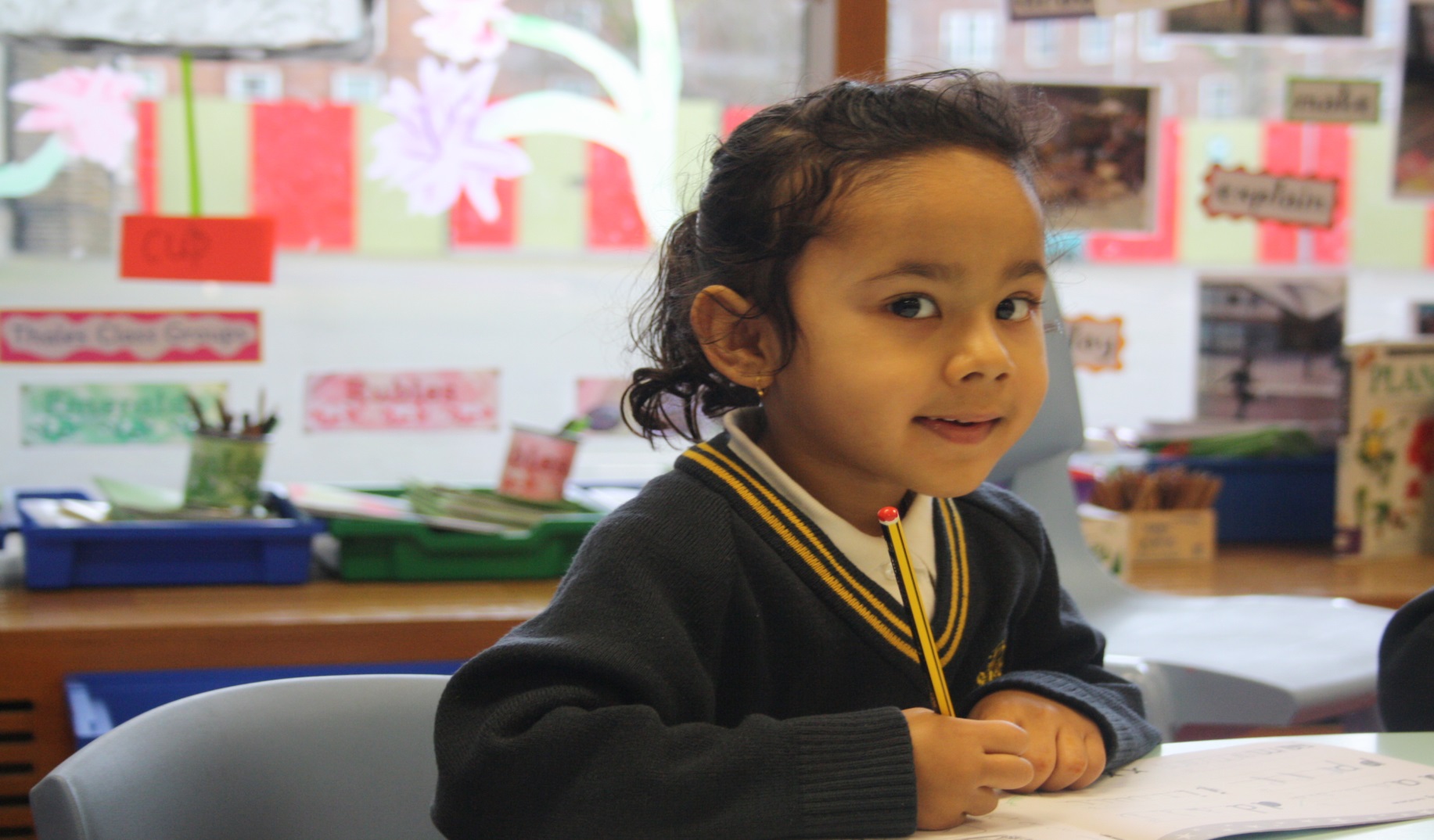 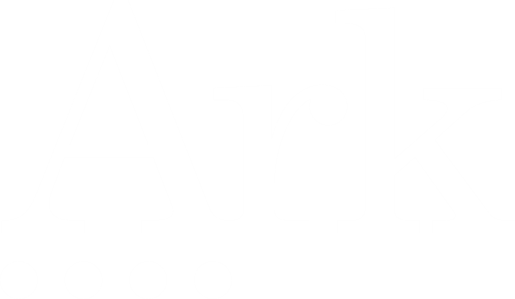 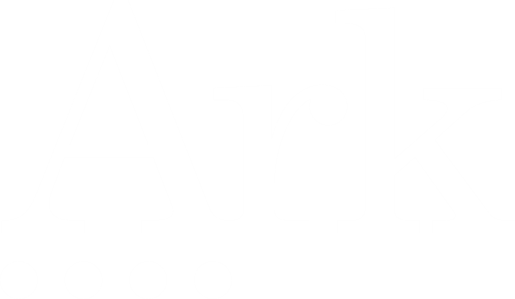 Graduate Co-Teacher Ark Globe AcademyGlobe Academy is a popular all-age 3-18 non-selective school with a fully comprehensive intake. In our recent 2014 Ofsted inspection, we were judged as outstanding for the behaviour and safety of pupils and leadership, management and Early Years provision, as well as good overall. In 2013 - 2014 we were selected to be part of the Government’s Parliamentary Review of Education as an example of good practice within education. This was a privilege and a credit to the hard work of all adults and children within Ark Globe community. Our inclusion in the Parliamentary Review reinforces that our teacher development programme is a beacon of excellence. We are looking to recruit a Graduate Co-teacher to support individuals and groups of pupils in a variety of year groups. You will support pupils, parents, teachers and the school to establish a supportive and nurturing learning environment in which children make outstanding academic progress.Our ideal candidate will:have the resolve to make a real difference to the lives of pupilshave experience of working as a teaching assistanttake a flexible approach to workbe committed to Globe’s ethos of high expectations and no excuses In return, we offer a variety of development opportunities including high quality CPD training and Ark network hub days.  In addition, we offer attractive remuneration as well as a range of benefits including free private healthcare, reduced gym membership, large retail discounts and free onsite parking.We encourage all prospective candidates to come and visit the school to give you the opportunity to meet us and see the school first hand. If you would like to visit the school, discuss the role or have any queries, please contact our HR Officer Sabir Yuksel on 020 7940 5109 or email 
S. Yuksel@globeacademy.orgFor any technical queries, please contact the recruitment team on 0203 116 6345 or recruitment@arkonline.org.To apply please visit https://goo.gl/kz62JC by Monday 4th September 2017.Closing date: 	Monday 4th September 2017– 9am  Hours:	Term time only Salary:            	Band 4 (Spine point 16) £20,571 pro rata; Actual Salary £18,069.65Start date: 		September 2017Job Description: Graduate Co-teacher Reports to:	Assistant Principal - SENCoStart date: 	September 2017Salary:            Band 4 (Spine point 16) £20,571 pro rata; Actual Salary £18,069.65Hours:            8 – 4pm, term time only The RoleTo support pupils, parents, teachers, and the school to establish a supportive and nurturing learning environment in which children make rapid academic progress and form habits of excellence.Key responsibilitiesTo support individuals and groups of pupils to help them learnProvide support for learning and playtimes  Feeding back to the teacher/Assistant Principal SENCo on progress made Promote independent learning Encouraging children to take responsibility for their own learning and promoting development of self-esteemTo support teachers, parents and other colleagues to help create an effective and purposeful learning environment.Outcomes and activitiesLearning SupportPromote inclusion and acceptance of all pupils in the school, including those with physical, learning and behaviour difficultiesWork with teachers to assess the needs of individual childrenWork with the Assistant Principal SENCo and other teachers to implement provision maps and develop resources for pupils who have: English as a second language, speech or language impairments, or behaviours that interfere with learning and/or relationshipsPlan and facilitate small group teaching Plan and undertake direction for one to one teaching and interventionObserve, record and feedback information of pupil performanceAssist in creating materials for curriculum delivery and display boardsAssist with whole class teaching when appropriate Assist with behaviour management within and outside the classroom.Provide off-site community based opportunities for pupils, if appropriate to the job assignment.Assist pupils' achievement outside of the classroom, e.g. computer lab, libraryOther supportSupervise pupils at playtime and lunchtimeAssist with follow-through for related services, e.g., speech/language therapy, occupational therapy, physical therapyMaintain pupil and family confidentialityAttend regular meetings and training, as requiredMaintain stock supplies and distribute as requiredRun extra-curricular activities and participate in trips and visitsOtherUndertake other various responsibilities as directed by the Primary Principal and Assistant Principal SENCo Person Specification: Graduate Co-teacher Qualification Criteria Maths and English GCSE or equivalent at grade B or aboveQualified to degree level Right to work in UKExperienceExperience of establishing successful learning relationships with a variety of pupils at the relevant ageExperience of the role of a Co-Teacher and in particular classroom organisation and management (desirable)Experience of supporting the planning and delivery of the curriculum (desirable)BehavioursPersonal characteristicsGenuine passion and a belief in the potential of every pupilHelpful, positive, calm and caring natureAble to establish good working relationships with all staffAble to follow instructions accurately but make good judgments and lead when requiredSpecific skillsExcellent communication skills, including written and oralExcellent mathematical and English skillsCompetent with computers and other technologyGood administrative and organisational skillsAble to lead intervention sessions for pupils after receiving comprehensive training Able to understand and implement particular strategies and methods to help pupils to improve their learning and enjoyment of learningAble to help implement the necessary routines and patterns to establish good behaviour management within the schoolAble to deal with minor incidents, first aid, and the personal health and hygiene of the pupils Understands the importance of confidentiality and discretionOther desirable training and skillsCertified teaching assistant course or trainingFirst Aid training Training and practice in Ruth Miskin’s ‘Read, Write Inc.’An interest in a sporting or musical activityOtherCommitment to equality of opportunity and the safeguarding and welfare of all pupilsWillingness to undertake trainingThis post is subject to an enhanced Disclosure & Barring Service check.